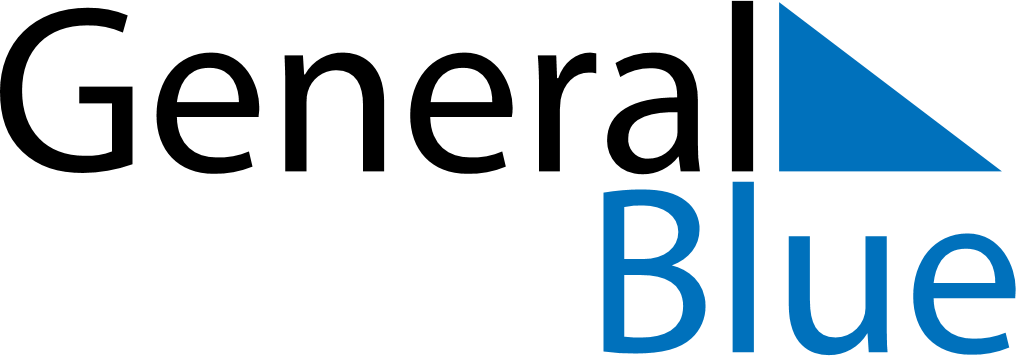 2027 – Q2Aland Islands  2027 – Q2Aland Islands  2027 – Q2Aland Islands  2027 – Q2Aland Islands  2027 – Q2Aland Islands  AprilAprilAprilAprilAprilAprilAprilSundayMondayTuesdayWednesdayThursdayFridaySaturday123456789101112131415161718192021222324252627282930MayMayMayMayMayMayMaySundayMondayTuesdayWednesdayThursdayFridaySaturday12345678910111213141516171819202122232425262728293031JuneJuneJuneJuneJuneJuneJuneSundayMondayTuesdayWednesdayThursdayFridaySaturday123456789101112131415161718192021222324252627282930May 1: Labour DayMay 6: Ascension DayMay 16: PentecostJun 9: Autonomy DayJun 18: Midsummer EveJun 19: Midsummer Day